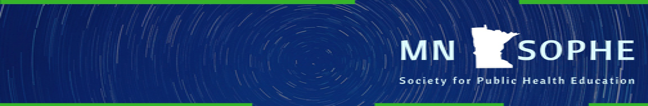 Greetings MN SOPHE members and Happy Summer!2020 Summit Registration is Open!Time: 8:45 am to 4:30 pmhttps://mnsophe.wildapricot.org/page-18093 All information for the summit is now ready for viewing on the web link. Sign up now!Other summit features worth noting:·       Abstracts for the virtual poster session are due September 1.·       Health Education Professional of the Year Award materials will be sent soon.·       Voting results for 2021 MN SOPHE Board positions will be announced at the Annual Meeting. Nominate someone or explore a leadership    opportunity for yourself.·       Reasonable summit fees and the opportunity to become a member. MN SOPHE Webinar New IdeasIf you have ideas for speakers or topics that would be great CHES/MCHES webinars please contact Antonia Yenser, Continuing Education Chair. The goal is for the chapter to offer three to four webinars per year with free credits for MN SOPHE members. This is one way to keep connected with colleagues in the Health Education field. Email your ideas or question to sopheminn@gmail.com Looking for ways to make a difference? Get involved with a MN SOPHE Committee!https://mnsophe.wildapricot.org/page-18080 Check out the committee page on the website. The time commitment is small, but the impact will be big for individual members and MN SOPHE. Ideas and energy from members is always welcomed.MN SOPHE Board meetings are held on a monthly basis. All members are welcomed to join in the phone/teleconference calls. The next meeting is scheduled for August 14, 2020. Contact Suzanne Driessen, President for more information sopheminn@gmail.comBe safe and be well.Submitted by: Jean Streetar, Secretary